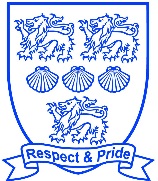 Welfare OfficerBracknell Forest Grade I6 - £14,818 per annum (£10.53 per hour)32.5hrs per week, Monday to Friday, 8.30am to 3.30pm including a half hour unpaid lunch break (flexibility required for Parents’ Evenings / events)We are currently seeking to appoint a Welfare Officer.  The successful candidate will be part of the Raising Standards Team, and will be responsible for dealing with the well-being of students and liaising with parents and teachers regarding issues concerning students’ health. The successful candidate will have responsibility for maintaining care plans for those students who take medication and for managing the storage of medicines. They will endeavour to try and remove barriers to learning, be these related to health or pastoral problems, so students are in lessons and learning effectively as much as possible.In addition, the Welfare Officer will support students’ wider welfare and academic progress by assisting the Parental Engagement Champion in organising parents’ evenings and celebration evenings. They will also provide support for initiatives to promote good attendance, including supporting with first day calls, punctuality and responding to students and parental queries regarding behaviour for learning, for example about detentions. They will work closely with other staff to ensure the Student Welfare Office is staffed at all times during the school day. Easthampstead Park Community School is a vibrant learning environment.  Our school culture marries unswervingly high academic expectations with excellent pastoral care and support.  The concept of community is at the very heart of our vision; we believe in a three-way partnership between parents, teachers and students, and are proud of our setting and local community.  We work with our students to develop their aspirations and talents to achieve their full potential in a safe, caring and supportive environment. We have a friendly and supportive staff who enjoy working with a student body that fully reflects our community.  There is a strong sense that the school is moving forward and we believe that this is an exciting time to join us.   OFSTED rated ‘GOOD’ in all areasOur vision is to deliver a school judged as outstanding, that lives up to its values and beliefs. Our sense of community is built around the quality of relationships between staff, students and parents with the emphasis on respect and pride.Closing date: 9am on Tuesday 5th January 2021 (if not sooner)Applications will be considered upon receipt and on that basis we reserve the right to withdraw the vacancy if the right candidate is selected.  You are therefore encouraged to apply at the earliest opportunity.Online applications can be completed via the Bracknell Forest Council link from the school website http://www.epschool.org/content/vacancies.  Should you require any further information, please telephone our Personnel Officer on 01344 390826 or email recruitment@epschool.org.We are committed to safeguarding and promoting the welfare of children and expect all staff to share this commitment.  An enhanced Disclosure and Barring Service check will be undertaken.